¡Evaluaremos lo aprendido!Las siguientes actividades tienen como finalidad monitorear tu proceso de aprendizaje, es decir, verificar lo que has aprendido en las semanas anteriores. Recuerda que los contenidos fueron:Identificar y ubicar el cerebro, el corazón, pulmones y estómago en el cuerpo.Identificar y ubicar el esqueleto y los músculos en el cuerpo humano.Explicar la función del esqueleto.1.-  Completa la imagen con los nombres de los órganos principales del cuerpo humano. (4 ptos.)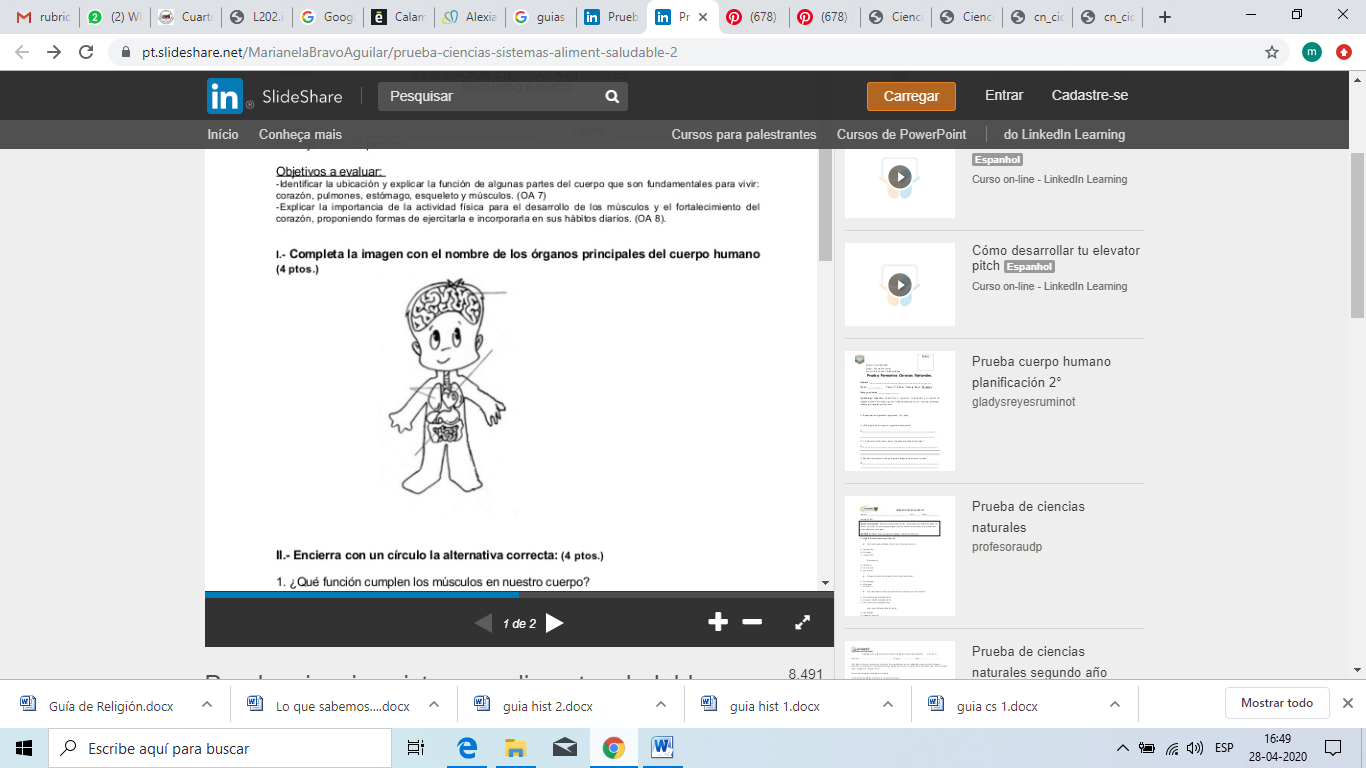 2.- Une con una línea el nombre del órgano con su función. (4 ptos.)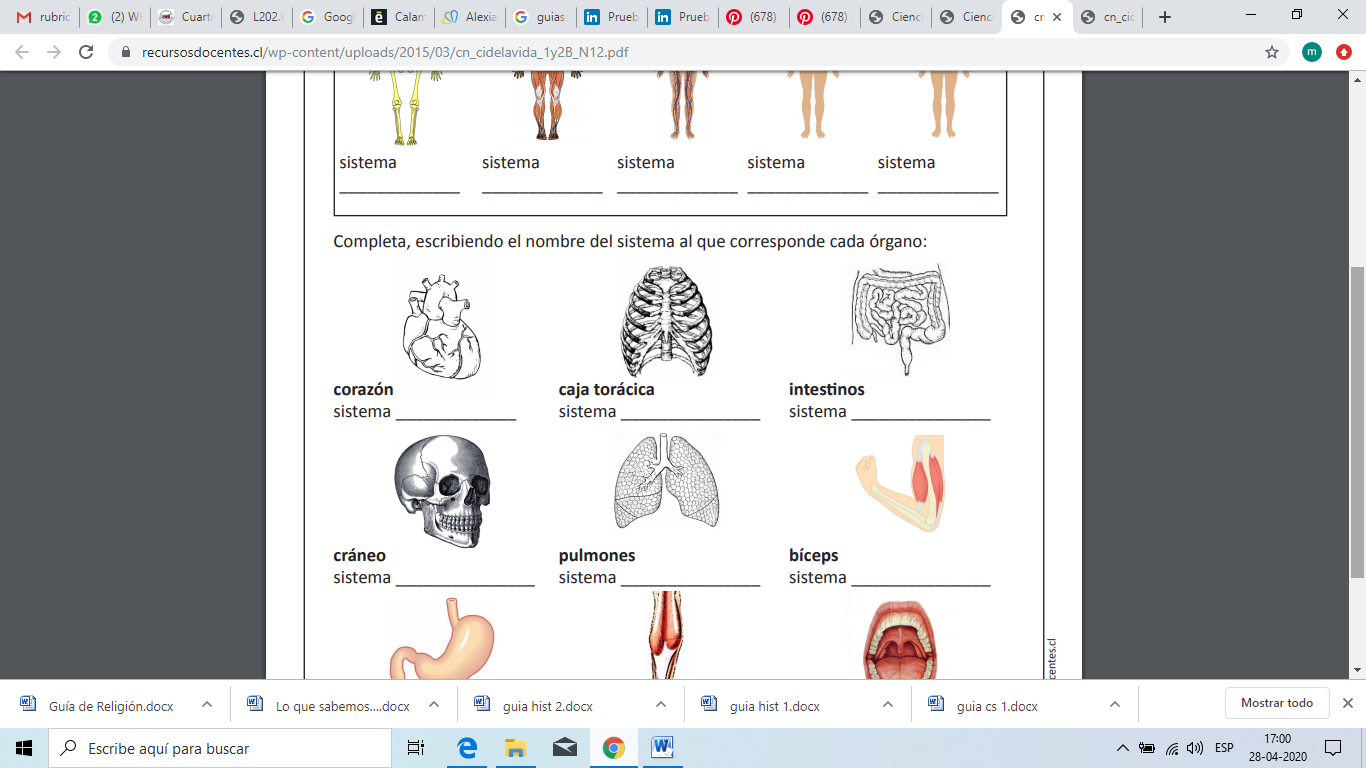 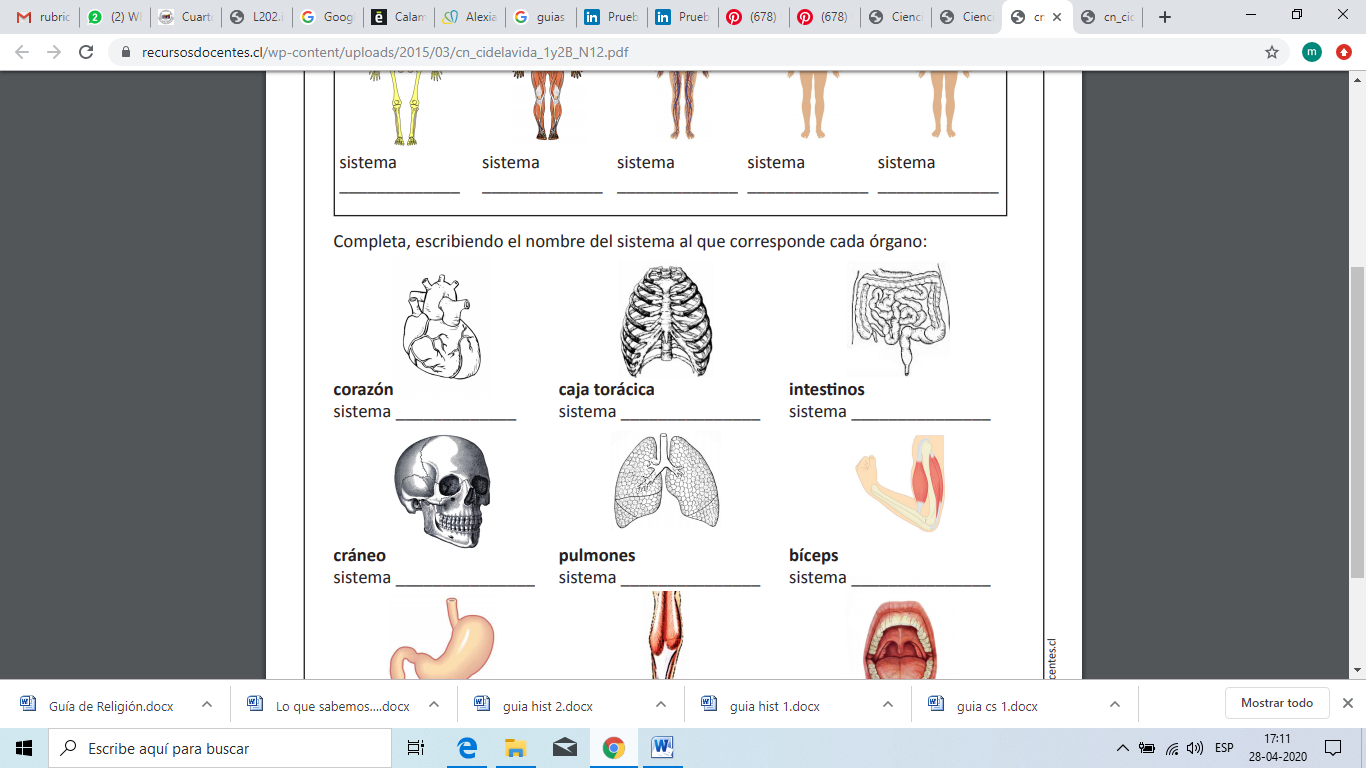 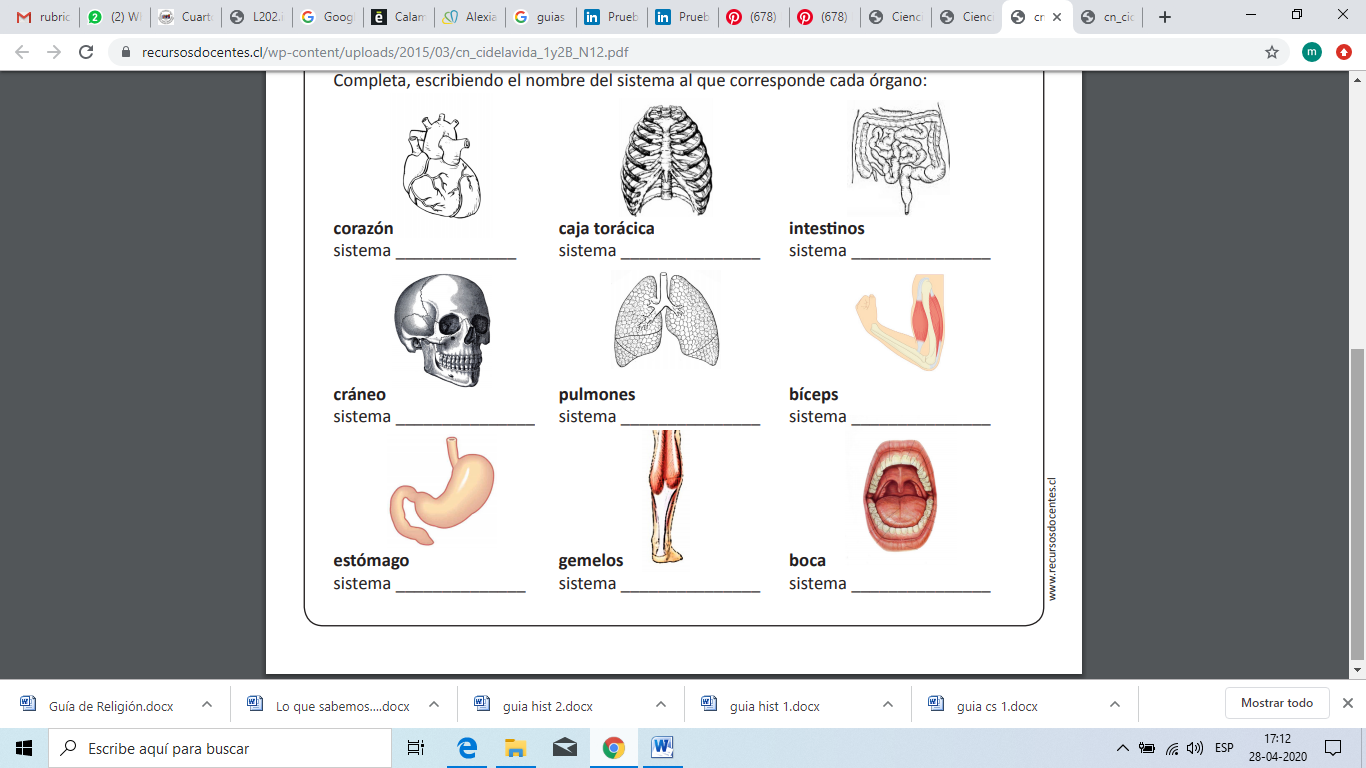 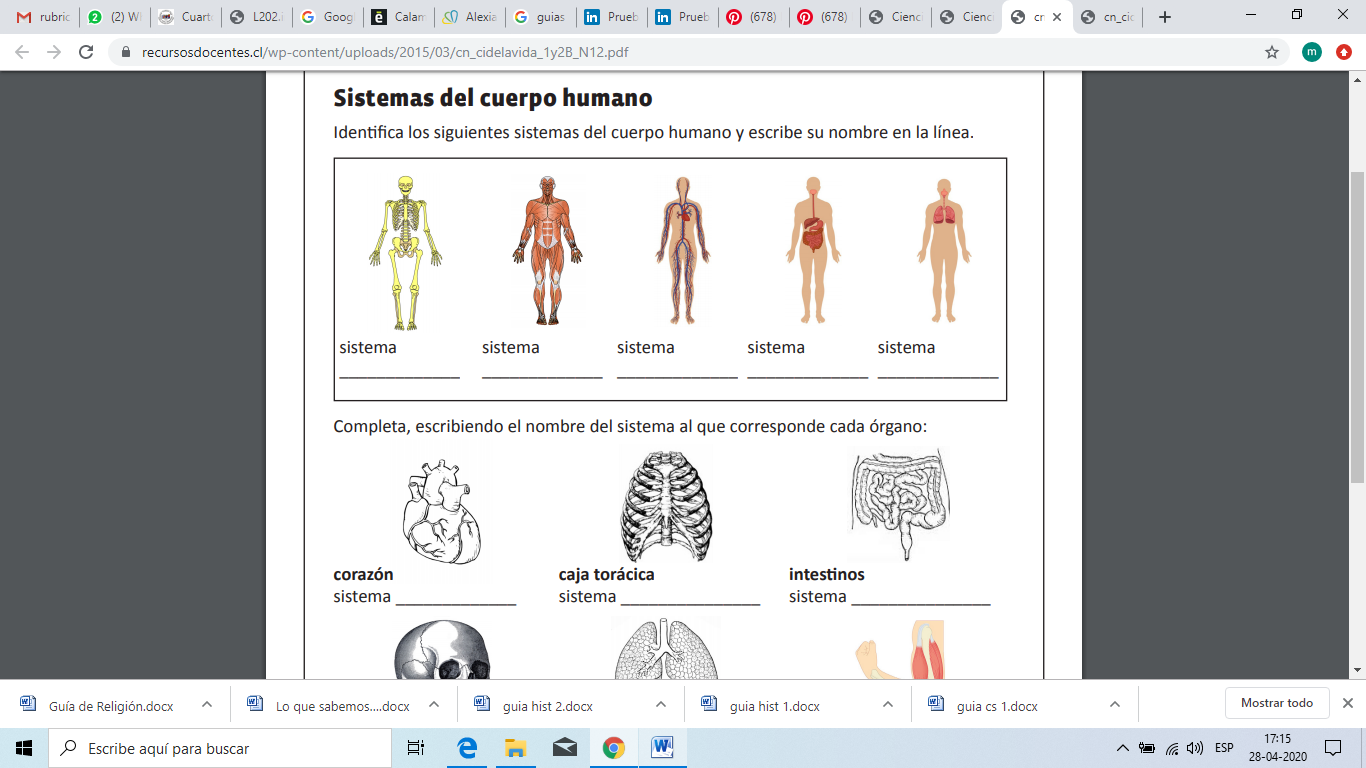 3.- Completa cada oración con las parte del cuerpo correspondiente: (6ptos) Responde las siguientes preguntas, marcando la alternativa correcta: (3 ptos.)4.- ¿Qué parte del cuerpo humano permite el movimiento?A) El pulmón.B) El estómago.C) El esqueleto.5.- ¿Que órgano del cuerpo se ubica en el tórax y está protegido por las costillas.A) El cerebro.B) El corazón.C) El estómago.6.- ¿Qué hueso de nuestro cuerpo protege al corazón?A) Las costillas.B) El cráneo.C) La columna vertebral. 